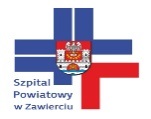 Zawiercie dnia, 11.12.2018 r.            Szpital Powiatowy w Zawierciu                                                                       ul. Miodowa 1442-400 ZawiercieInformacja o odrzuceniu oferty	Zamawiający – Szpital Powiatowy w Zawierciu ul. Miodowa 14, 42-400 Zawiercie odrzuca 
w postępowaniu przetargowym pn. Dostawa foteli biurowych w ramach projektu „Poprawa bezpieczeństwa i warunków pracy personelu w Szpitalu Powiatowym w Zawierciu”ofertę firmy:BREKKO Marcin Bernacki, ul. S. Filipkowskiego 1/11, 81-578 GdyniaUzasadnienie	Zamawiający w dniu 03.12.2018 r. z upoważnienia art. 26 ust. 2 ustawy Pzp wezwał ww. Wykonawcę do złożenia: 1. Aktualnego zaświadczenie właściwego naczelnika Urzędu Skarbowego potwierdzające, że Wykonawca nie zalega z opłacaniem podatków, lub zaświadczenie, że uzyskał przewidziane prawem zwolnienie, odroczenie lub rozłożenie na raty zaległych płatności lub wstrzymane w całości wykonanie decyzji właściwego organu – wystawionego nie wcześniej niż 3 miesiące przed upływem terminu do złożenia dokumentu na wezwanie.2. Aktualnego zaświadczenia właściwego Zakładu Ubezpieczeń Społecznych lub Kasy Rolniczego Ubezpieczenia Społecznego potwierdzające, że Wykonawca nie zalega z opłacaniem składek na ubezpieczenie zdrowotne i społeczne lub potwierdzenie, że uzyskał przewidziane prawem zwolnienie, odroczenie lub rozłożenie na raty zaległych płatności lub wstrzymane w całości wykonania decyzji właściwego organu - wystawionego nie wcześniej niż 3 miesiące przed upływem terminu do złożenia dokumentu na wezwanie. W zakresie opisu przedmiotu zamówienia:a. dokumenty potwierdzające, że zaoferowane produkty posiadają deklarację zgodności CE; b. kartę produktu, ulotkę, kartę techniczną potwierdzającą wymogi określone przez Zamawiającego, 
z zaznaczeniem wskazanych wymogów;c. dokumenty potwierdzające, że zaoferowane produkty posiadają tkaninę z Atestem Trudno zapalności EN1021;d. dokumenty potwierdzające, że zaoferowane produkty posiadają tkaninę z Atestem Państwowego Zakładu Higieny – odporna na mycie i dezynfekcje zg. z Rozporz. Ministra Zdrowia z dnia 26 czerwca 2012r. w sprawie szczegółowych wymagań, jakim powinny odpowiadać pomieszczenia i urządzenia podmiotu wykonującego działalność leczniczą (Dz.U. z 2012 r. poz. 739). Wykonawca w wyznaczonym terminie tj. do 10.12.2018 r., nie dostarczył wymaganych dokumentów, 
a tym samym nie spełnił warunków udziału w postępowaniu i zgodnie z art. 24 ust. 1 pkt. 12 ustawy Pzp został wykluczony z udziału w postępowaniu o udzielenie zamówienia. Wobec powyższego zgodnie z art. 24 ust. 4 ustawy Pzp oferta Wykonawcy wykluczonego została odrzucona. Wyk. w  6 egz.Egz. nr 1 – 5 Wykonawcy,Egz. nr 6 – a/a.